Консультациядляродителей о внедрении ФОП ДОУважаемые родители,Информируем вас о том, что с 1сентября2023года все дошкольныеобразовательныеучреждениянатерриторииРоссиипереходятнаработупоновой Федеральной образовательной программе дошкольного образования (ФОП ДО), утвержденной приказом Минпросвещения РФ от 25.11 2022г. № 1028.Как новая программа дошкольного образования изменит детские сады?Как было раньше?Дошкольному образованию в нашей стране больше ста лет, за это время оно претерпело ряд значительных изменений, но кое-что оставалось неизменным: все программы дошкольного образования разрабатывались именитыми авторами- экспертами — педагогами дошкольного образования (а не просто педагогами) и детскими психологами. Программы базировались на многолетних научных исследованиях, а также проходили апробацию в течение многих лет.Так, среди самых значимых программ, которые существовали и успешно применялисьвовсехдетскихсадахстраны,стоитвыделитьТиповуюпрограмму (наееразработкуушлобольше5лет!),принятуюещев1984году,всостававторовкоторой входилодинизосновоположниковдетскойпсихологииАлександрЗапорожец,атакже«Программу воспитания и обучения в детском саду» 1985 года под редакцией Маргариты Васильевой. В последствии именно на основе этих двух программ были созданы многие современные комплексные программы дошкольного образования.В 2013 году был принят Федеральный государственный образовательный стандарт дошкольного образования (ФГОС ДО). И все программы дошкольного образования нужно было привести в соответствие с ним. Каждый детский сад получил правонепростовыбратьлюбуюпрограммудошкольногообразования,ноинаписать на ее основе свою, сохранив пропорцию: 60% базы и 40% изменений. То есть, каждый детский сад мог брать одну или две программы, в зависимости от потребностей и возможностей, и написать на их основе свою основную образовательную программу, исходя из своих ресурсов, кадровых возможностей и пространственно-предметной среды.В нашей образовательной организации (с 2014 по 2023 год) дошкольное образование реализовывалось на основе программы «От рождения до школы».Как будет сейчас?С1сентября2023г.вступаетвдействиефедеральнаяобразовательнаяпрограмма дошкольного образования. Это единая программа для всех дошкольных образовательных организаций на территории России.Чтотакое Федеральная образовательная программа дошкольного образования?Это обязательный для всех детских садов документ, который определяет единые для всей страны базовые объем, содержание и планируемые результаты дошкольного образования. Позволяет объединить образование и воспитание дошкольников в один гармоничный процесс.Ноудошкольныхобразовательныхорганизацийтакжеосталосьправоразработать на основе ФОП ДО свою образовательную программу, в которой не менее 60% должно полностью соответствовать Федеральной образовательной программе и не более 40% изменений,которыедолжныучитыватьнациональные,социокультурные,региональныеусловия,вкоторыхнаходитсядетскийсад,иеготрадиции.Педколлективытакжевправе выбирать парциальные образовательные программы и формы работы с детьми с учетом их потребностей, интересов и возможностей детского сада.Главное требование к образовательной программе детского сада — объем, содержание дошкольного образования и планируемые результаты реализации программы не должны быть ниже, чем в ФОП ДО.ЦельюФедеральнойпрограммыявляетсяразностороннееразвитиеребёнкавпериод дошкольного детства с учётом возрастных и индивидуальных особенностей на основе духовно-нравственных ценностей российского народа, исторических и национально- культурных традиций.К традиционным российским духовно-нравственным ценностям относятся, прежде всего, жизнь, достоинство, права и свободы человека, патриотизм, гражданственность, служение Отечеству и ответственность за его судьбу, высокие нравственные идеалы, крепкая семья, созидательный труд, приоритет духовного над материальным, гуманизм, милосердие, справедливость, коллективизм, взаимопомощь и взаимоуважение, историческая память и преемственность поколений, единство народов России.Отличительная особенность программы — воспитание патриотических чувств, любви и уважения к Родине. Также в документе сделан акцент на воспитании интернациональныхчувств:уважениеклюдямдругихнациональностей,вероисповеданий, к их культуре и традициям с учетом регионального компонента.Коротко об основном содержании ФОП ДОПопрежнемусодержаниедошкольногообразованиядетейреализуетсяпопятинаправлениям (образовательным областям):социально-коммуникативное,познавательное,речевое,художественно-эстетическое,физическое развитие детей.ВФОП ДО установлены возможные достижения детей к определенному возрасту- планируемые результаты реализации Программы. Специфика дошкольного возраста делают неправомерными требования от ребёнка дошкольного возраста конкретных образовательных достижений. Поэтому планируемые результаты освоения Федеральной программы представляют собой возрастные характеристики возможных достижений ребёнка дошкольного возраста на разных возрастных этапах и к завершению дошкольного образования.Педагоги, реализуя дошкольное образование, ориентируются на планируемые результаты реализации Программы. И для осуществления индивидуального подхода к детям, для планирования образовательной и развивающей работы с детьми педагоги проводят педагогическую диагностику.Педагогическая диагностика достижений планируемых результатов направлена на изучение деятельностных умений ребёнка, его интересов, предпочтений, склонностей, личностных особенностей, способов взаимодействия со взрослыми и сверстниками. Она позволяет выявлять особенности и динамику развития ребёнка, составлять на основе полученных данных индивидуальные образовательные маршруты освоения образовательнойпрограммы,своевременновноситьизменениявпланирование,содержание и организацию образовательной деятельности. Вопрос о проведении педагогическойдиагностикидляполученияинформацииодинамикевозрастногоразвития ребёнка и успешности освоения им Программы, формах организации и методах решает непосредственно образовательная организация.ФОП ДО определяет для педагогов и для родителей рекомендуемый перечень детской художественной литературы (для каждого возраста) и перечень анимационных произведений для просмотра дома (для детей 5-7 лет).С рекомендуемыми произведениями Вы можете ознакомиться самостоятельно.Дошкольное образование предусматривает проведение с детьми занятий. Но эти занятия не соответствуют уроку в школе. Занятие рассматривается как дело, занимательноеиинтересноедетям,развивающееих;какдеятельность,направленнаяна освоение детьми одной или нескольких образовательных областей, или их интеграцию с использованием разнообразных форм и методов работы, выбор которых осуществляется педагогам самостоятельно.Занятие является формой организации обучения, наряду с экскурсиями, дидактическимииграми,играми-путешествиямиидругими.Ономожетпроводитьсяввиде образовательных ситуаций, тематических событий, проектной деятельности, проблемно- обучающих ситуаций, интегрирующих содержание образовательных областей, творческих и исследовательских проектов и так далее.Современное дошкольное образование уделяет большое внимание воспитательной работе с детьми. Большое место отводится патриотическому воспитанию.Поэтому, ФОПДО включает программу воспитания дошкольников.В целях реализации программы воспитания, определен обязательный перечень памятных дат для дошкольников, который заложен вФОП ДО и внесен в Календарное планирование образовательной деятельности нашего детского сада.Одним	из	обязательных	условий	реализации	дошкольного	образования является взаимодействие педагогического коллектива с семьями воспитанников.Совместная образовательная деятельность педагогов и родителей (законных представителей)предполагаетсотрудничествовреализациинекоторыхобразовательных задач, вопросах организации развивающей предметно-пространственной среды и образовательных мероприятий; поддержку образовательных инициатив родителей (законных представителей) детей; разработку и реализацию образовательных проектов совместно с семьей.Родители! Именновы-первые педагоги!Так	гласит	статья	18	Федерального	закона	Российской	Федерации "Об образовании в РФ»".Родители обязаны заложить основы физического,нравственного, интеллектуального развития личности в раннем детском возрасте.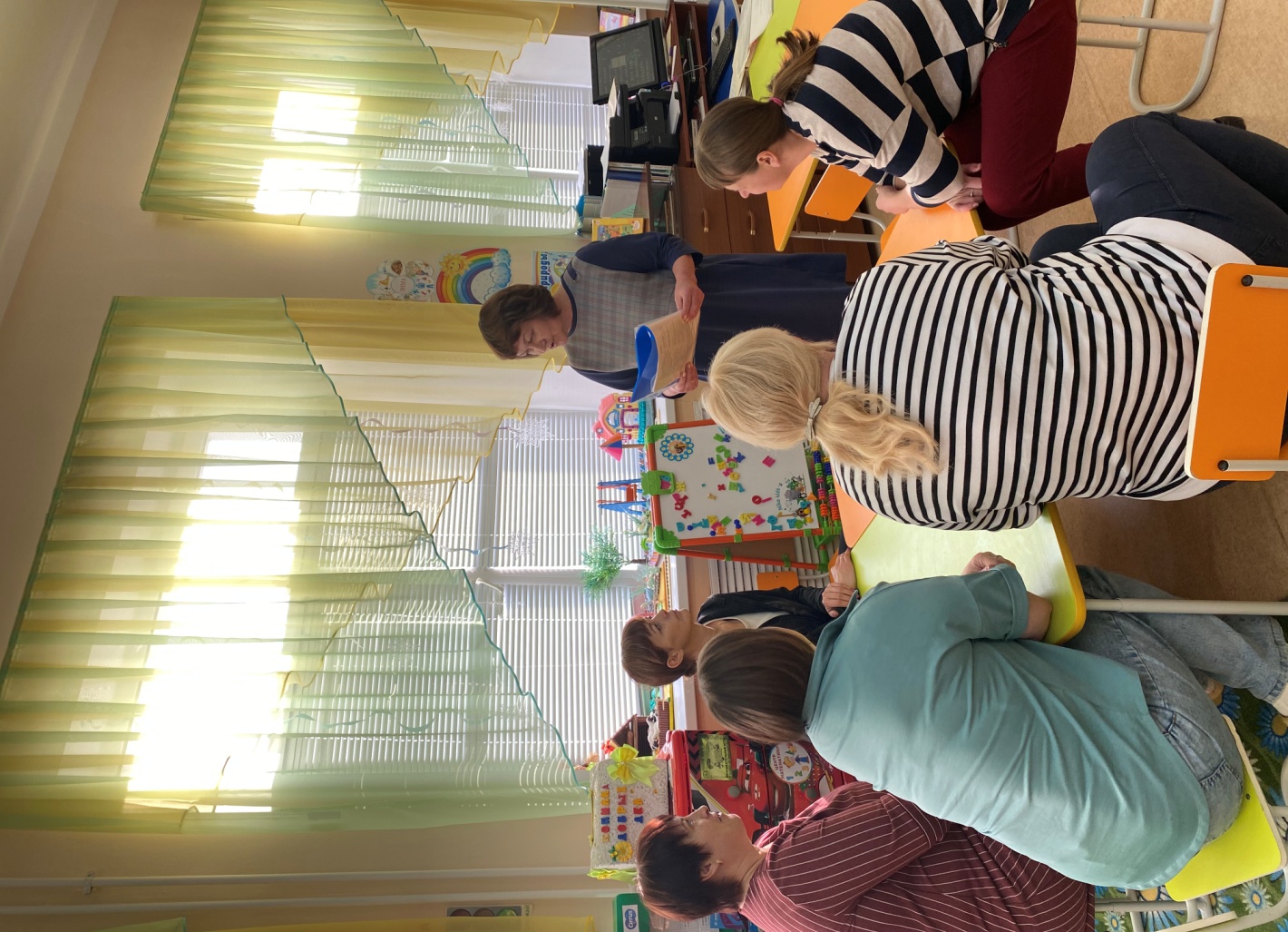 